河南省2020年上学期濮阳县第一中学高一政治练习试题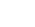 一、单选题1．国家统计局数据显示，2019年我国国内生产总值(GDP)接近100万亿元，同比增长6.1%。全国居民人均可支配收入30733元，同比增长8.9%，按收入来源分，全国人均工资性收入占可支配收入的比重为55.9%；人均财产净收入2619元，增长10.1%。下列对材料信息的解读正确的是（    ）①效率提高是实现分配公平的物质基础②我国居民收入与经济发展实现同步增长③我国加大再分配调节力度，提高居民收入④居民收入来源多样化能促进居民收入的增长A．①②	B．①④	C．②③	D．②④2．脱贫攻坚以来，国家卫健委、国家医保局等部门出台一系列倾斜性政策举措，所有贫困人口均已纳入基本医疗保险范围。贫困人口参加基本医保个人缴费部分由财政给予补贴;医保报销起付线降低一半，支付比例提高5个百分点，取消医保报销封顶线；实行县域内住院“先诊疗、后付费”和“一站式”即时结算。上述举措（   ）①发挥了财政促进资源合理配置的作用②实行的是社会主义公有制经济中个人消费品分配的基本原则③是政府履行再分配调节职能，促进社会公平④是中国特色社会主义的内在要求是共同富裕的体现A．①②	B．①④	C．②③	D．③④3．国家土地流转政策后，村民王某将自家责任田转包给了某民营农业服务公司，除每年获得8000元转包费外，作为该公司股东每年还能获得10%的分红，在该公司上班每月还有2000元的工资收入。关于材料中的各种收入，下列说法正确的是（    ）①王某获得转包费的收入是属于按生产要素分配所得②王某在公司上班每月的工资收入属于按劳分配所得③王某从公司获得分红收入属于按生产要素所得④王某通过土地经营权流转所获收入是按劳分配所得A．①②	B．①③	C．②④	D．③④4．十九届四中全会指出，公有制为主体、多种所有制经济共同发展，按劳分配为主体、多种分配方式并存，社会主义市场经济体制等社会主义基本经济制度，既体现了社会主义制度优越性，又同我国社会主义初级阶段社会生产力发展水平相适应。这是首次把按劳分配为主体、多种分配方式并存的分配制度上升为基本经济制度，关于按劳分配的说法，正确的是（   ）①按劳分配体现了劳动者共同劳动、平等分配的社会地位②按劳分配作为社会主义性质的分配制度是对剥削制度的根本否定③在私营经济中实行按劳分配有利于充分调动劳动者的积极性④社会主义条件下劳动的性质和特点是实行按劳分配的根本原因A．①②	B．①③	C．②③	D．③④5．党的十九届四中全会提出，健全劳动、资本、土地、知识、技术、管理、数据等生产要素由市场评价贡献、按贡献决定报酬的机制。这是党中央首次提出将数据作为生产要素参与收益分配。下列对让数据作为生产要素参与收益分配的认识正确的是（    ）①数据本身就是一种商品,有价值②数据是先进生产力的集中体现③有利于消除贫困，防止社会两极分化④可以完善初次分配机制，提高经济效率A．①③	B．①④	C．②③	D．②④6．2020年4月9日，《中共中央国务院关于构建更加完善的要素市场化配置体制机制的意见》（以下简称《意见》）正式发布。《意见》就构建更加完善的要素市场化配置体制机制进行了顶层设计，分类提出了土地、劳动力、资本、技术、数据五个要素领域改革的方向，提出加快培育数据要素市场，健全要素市场运行机制。这一意见（    ）①有利于消除制约土地等各要素自由流动的体制机制障碍，实现区域同步发展②有利于完善现代化要素市场体系，发挥市场在资源配置中的决定性作用③有利于引导数据等各类要素协同向第三产业集聚，推动经济高质量发展④有利于生产要素从低质低效领域向优质高效领域流动，提高要素配置效率A．①②	B．②④	C．①③	D．③④7．2020年4月9日，《中共中央、国务院关于构建更加完善的要素市场化配置体制机制的意见》正式公布。《意见》首次将“数据”与土地、劳动力、资本、技术等传统要素并列为要素之一，提出要加快培育数据要素市场。下列企业做法，符合《意见》要求的是（  ）①探索数字经济的新业态和新模式  ②完善对企业数据信息的法律保护③提高利用数据要素的技术水平   ④增强独占数据要素的垄断优势A．①②	B．②④	C．①③	D．③④8．某县副县长顶着烈日在视频直播，瓜田里的真实现场，朴实风趣的语言，现场砸瓜、吃瓜等贴近生活的互动，受到了网友们的点赞。直播两个小时内，近万人围观，卖出600余件水果，共计3万多元。可见，县长直播带货的销售方式（    ）①拓宽了农产品销售渠道，促进农民增收②保证了消费品的质量，提升了消费水平③利用了从众心理，引导消费者科学消费④丰富了消费体验，增强了消费意愿A．①②	B．①④	C．②③	D．③④9．近年来，各级政府依法扩大社会保障覆益面，加强对特殊群体和困难群体的社会保障，并随着经济的增长逐步提高社会保障水平。上述做法的影响路径，其中正确的是（   ）①完善社会保障体系→增加低收入者收入→促进社会生活秩序稳定②完善社会保障体系→调节过高收入→促进实现公共服务的均等化③完善社会保障体系→促进实现社会公平→推动居民收入和经济增长同步④完善社会保障体系→保障居民基本生活→防范和化解社会成员的生存危机A．①②	B．②③	C．①④	D．⑤④10．目前我国已初步建立了社会保障体系的框架，但对特殊群体和困难群体的社会保障措施依然需要进一步加强，并随着经济的增长逐步提高社会保障水平。下面是关于上述做法的影响路径，其中正确的是（    ）①完善社会保障制度→缩小收入差距→维护社会公平→促进社会和谐稳定②完善社会保障制度→调节过高收入→抑制盲目消费→稳定物价增加就业③提高劳动报酬占GDP的比重→实现社会公平→扩大消费需求→经济增长④完善社会保障制度→减轻中低收入者后顾之忧→保障基本生活消费需求A．①③	B．②③	C．①④	D．②④11．第三次分配是建立在志愿性的基础上，依靠"精神力量"，奉行"道德原则"，以募集、自愿捐赠和资助等慈善公益方式对社会资源和社会财富进行的分配。发挥第三次分配作用，需要（    ）①实行科学宏观调控，加大对慈善领域的监管②全社会树立“取之有道，用之有益”的金钱观③提倡效率优先兼顾公平，激发生产要素活力④促进收入分配的均等化，实现共同富裕目标A．①④	B．①②	C．②③	D．③④12．第三次分配就像一只促进社会公平正义的“温柔之手”，建立在自愿性的基础上，以募集、自愿捐赠和资助等慈善公益方式对社会资源和社会财富进行的分配。党的十九届四中全会首次把我国的分配制度上升为基本的经济制度，并首次明确重视发挥第三次分配作用。重视发挥第三次分配作用有助于（    ）①发挥市场机制作用，实现社会财富平均分配②缩小收入分配差距，实现更合理的收入分配③发展慈善社会事业，扩大中等收入群体收入④充分发挥社会力量，对再分配做出有益补充A．①②	B．①③	C．②④	D．③④13．“事不公则心不平，心不平则气不顺，气不顺则难和谐”。在推动我国经济社会发展的过程中，必须深入推进收入分配制度改革，正确处理好效率与公平的关系。这就要求我们做到（    ）①既要落实分配政策，又要提倡奉献精神 ②既要鼓励创业致富，又要倡导回报社会③既要反对平均主义，又要反对收入差距 ④初次分配注重效率，再分配中强调公平A．①②	B．③④	C．②③	D．①④14．2020年4月，中共中央、国务院发布《关于构建更加完善的要素市场化配置体制机制的意见》，明确将“数据”与土地、劳动力、资本、技术等传统要素并列为要素之一，并提出要“健全生产要素由市场评价贡献、按贡献决定报酬的机制”。这有利于(    )①激发数据要素活力，促进数字经济发展②促进要素自主有序流动，提高要素配置效率③充分发挥数据要素在收入再分配中的作用④完善按要素分配的体制机制，促进收入分配公平A．①②	B．①③	C．②③	D．②④15．从我国发展所处的历史坐标看，我国仍处于并将长期处于社会主义初级阶段的基本国情没有变。因此，在初次分配环节，应该以鼓励提高效率、创造财富为主，重在激发投资者、管理者和劳动者的积极性和创造力，增强市场主体的活力和竞争力。这是因为提高效率能（    ）①使发展成果更公平惠及全体人民 ②消除平均主义和贫穷③节约资源和增加社会财富       ④为实现社会公平提供物质基础A．①②	B．①④	C．②③	D．③④16．以工代训是指企业利用自有场所、生产设备，让职工边工作边进行生产技能培训。继“以训稳岗百日攻坚行动”之后，近日，武汉市再次扩大以工代训补贴范围，2018年1月1日后新招录的所有员工，均可享受每人每月500元补贴。政府发放以工代训补贴有利于（   ）①鼓励企业积极承担社会责任        ②引导劳动者树立自主择业观③完善初次分配提升劳动者职业技能  ④发挥财政稳就业保民生的作用A．①③	B．①④	C．②③	D．②④17．第三次分配是建立在自愿性的基础上，以募集、自愿捐赠和自主等慈善公益方式对社会资源和社会财富进行的分配。党的十九届四中全会首次明确要求，“重视发挥第三次分配作用，发展慈善等社会公益事业”。提出这一要求，是基于第三次分配（    ）①由市场按照效率原则进行的分配②能提高居民收入在国民收入中的比重③有利于缩小社会差距,促进社会公平④有利于提升公众社会责任,助推共同富裕A．①②	B．①④	C．②③	D．③④18．某民企为提高企业生产效率，决定推行积分制管理，将劳动纪律、产品质量、产品创新工作进度、团队贡献等折算成一定积分，反映和考核员工的综合表现，并把各种待遇、福利与积分挂钩。积分制度管理（    ）①通过提高效率帮助企业实现直接目的    ②体现了初次分配中效率对公平的促进③有利于促进员工积极性与分配合理性    ④做到把按劳分配与分配效率有机结合A．①②	B．①③	C．②④	D．③④19．华为高速发展的一个根本原因在于建立了一套科学合理的激励机制，包括薪酬激励机制和精神激励机制，吸引了大批的优秀高校毕业生。华为这样做的经济学依据是（    ）A．公平是提高效率的保证	B．生产对分配有决定作用C．效率是公平的物质基础	D．工作热情是提高效率的决定性因素20．“分配越均等，社会福利就越大，……经济福利在相当大的程度上取决于国民收入的数量和国民收入在社会成员之间的分配情祝。”这一观点给我们的合理启示是，要（    ）A．实现国民收入分配均等化	B．兼顾效率与公平C．在公平的前提下提高效率	D．大力发展生产力21．从“3天1层楼”创造“深圳速度”，到“1天51件发明专利”勇攀“中国高度”，深圳发展 以“摸着石头过河”的智慧和“杀出一条血路”的勇气，撕掉了“模拟仿制”的标签，攻克了“少芯缺核”的问题，为建设中国特色社会主义先行示范区积累了宝贵经验。这些经验是（    ）①努力提高经济效率促进社会公平正义②加大改革力度为社会发展注入动力③把自主创新摆在发展全局的核心位置④建立健全内外联动的现代经济体系A．①②	B．①④	C．②③	D．③④22．广西从2020年3月1日起执行新的最低工资标准。其中，月最低工资标准由此前的1680元、1450元、1300元分别上调至1810元、1580元、1430元；非全日制小时最低工资标准由原来的16元、14元、12.5元分别调整至17.5元、15.3元、14元。上调最低工资标准（   ）①使再次分配更加公平，提高劳动者的积极性②有利于实现劳动报酬与劳动生产率同步增长③是按劳分配原则多劳多得、少劳少得的要求④能维护劳动者合法权益，共享改革发展成果A．①②	B．①③	C．②④	D．③④23．第三次分配是以募集、自愿捐献等慈善公益方式对社会资源和社会财富进行的分配。在新冠肺炎疫情期间，武汉市慈善总会接受社会各界捐赠款41.3亿元，有效地缓解了当地资源的紧张局面。由此可见，第三次分配是（   ）①通过财政与税收的作用，合理调整投资与消费的关系②政府意志的集中体现，是充满活力的社会之手所推动③社会进步的重要表现，体现社会成员更高的精神追求④对初次和再次分配的补充，有利于完善收入分配体系A．①②	B．②③	C．①④	D．③④24．脱贫摘帽不是终点，而是新生活、新奋斗的起点。要建立标本兼治、巩固脱贫成果、解决相对贫困的长效机制，才能增强可持续发展能力，助推农村全面进步、农民全面发展。为此，作为农业龙头企业应（   ）①因地制宜发展特色产业，让更多贫困群众从产业发展中受益②加大教育改革力度，阻断贫困代际传播③加强顶层设计，推动农村贫困劳动力在乡创业④勇于承担社会责任，助力农村基础设施配套建设A．①②	B．①④	C．②③	D．③④25．在星空下睡去，在鸟鸣中醒来，漫步田埂、采花摘果，坐荫芳林、闲话品茗……这是生活在现代都市的人们向往的田园生活，也是“共享农房”唤醒乡村后重新着色的美妙图景。随着乡村旅游的人气越来越旺，闲置农房变身成诗意民宿的同时，生态农业和农产品加工业也迅速发展起来。“共享农房”作为短期的房屋租赁模式，它的出现（    ）①符合实施乡村振兴战略的具体要求②改变了农村土地公有制的性质③使农民通过按劳分配增加收入④提高了资源利用效率，满足了有效需求A．①②	B．①④	C．②③	D．③④二、材料分析题26. 民生，党和政府始终记挂心头。医疗保障是民生保障的重要内容。党中央、国务院对此高度重视，持续健全完善医疗保障制度。2020年3月5日，中共中央国务院印发《关于深化医疗保障制度改革的意见》。《意见》的基本原则是，坚持应保尽保、保障基本，基本医疗保障依法覆盖全民，尽力而为、量力而行，实事求是确定保障范围和标准。坚持稳健持续、防范风险，科学确定筹资水平，均衡各方缴费责任，加强统筹共济，确保基金可持续。坚持促进公平、筑牢底线，强化制度公平，逐步缩小待遇差距，增强对贫困群众基础性、兜底性保障。坚持治理创新、提质增效，发挥市场决定性作用，更好发挥政府作用，提高医保治理社会化、法治化、标准化、智能化水平。（1）结合所学经济生活知识，请你依据《意见》的基本原则，向政府提出发展医疗保障更好增进人民群众健康福祉的政策建议。随着中国特色社会主义进入新时代，人民群众对美好生活的需要日益增长，社会保障领域发展不平衡不充分的问题逐步显现。今年5月22日，李克强总理代表国务院在十三届全国人大三次会议上作《政府工作报告》掷地有声：面对困难，基本民生的底线要坚决兜牢，群众关切的事情要努力办好。加大基本民生保障力度。完善社会救助制度。扩大低保保障范围，对城乡困难家庭应保尽保，将符合条件的城镇失业和返乡人员及时纳入低保。对因灾因病因残遭遇暂时困难的人员，都要实施救助。要切实保障所有困难群众基本生活，保民生也必将助力更多失业人员再就业敢创业。（2）有人认为：“加大基本民生保障力度有利于促进收入分配的公平，因此，应通过社会保障使人民生活都富裕起来”。运用收入与分配知识对此进行评析。27． “人间烟火味，最抚凡人心.”今年全国两会李克强总理为“地摊经济”点赞，多地陆续出台指导意见。“地摊经济”象征着多元社会的海纳百川，让市场更有活力，让百姓致富更有动力，让城市面貌更有烟火味，让经济发展更有精气神。 “地摊经济”在繁荣市场，方便市民生活的同时，也存在着人流扰乱市民生活，以次充好损害市民消费权益、摊位杂乱无章阻碍交通等负面影响。重启“地摊经济”，更符合时代的特征，撕下“脏乱差”的 标签，让“干净、安全、有序”成为“地摊经济”的新注脚。结合材料回答，重启“地摊经济”与我国基本经济制度具有怎样的契合性？28．阅读材料，回答问题。收入分配公平是中国特色社会主义的内在要求，是实现共同富裕的体现。陕西省人民政府关于《低收农户收入倍增计划》指出：2017年继续实施对旬邑县、淳化县等12个重点欠发达县的特别扶持计划；切实保障低收入农户就业人员在工资、福利、养老、医疗、子女就学、社会保障等方面的合法权益；适时调整企业职工最低工资标准，促进低收入农户劳动者提高工资水平；围绕增加农民收入，要逐步提高劳动报酬，完善分配制度，加快缩小城乡差距和区域差距。运用“收入分配与社会公平”的知识，就如何实现社会公平提出合理化建议。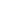 